C.D.F. staff PTA NOMINATION FORM(Please nominate some awesome parents to be on next years PTA board)Nominating someone does not commit him or her. It just lets us contact them and ask if they would like to serve. If you need someone’s contact information you may ask the school registrar. Due March 29.I nominate: http://ptacdfulkes.weebly.com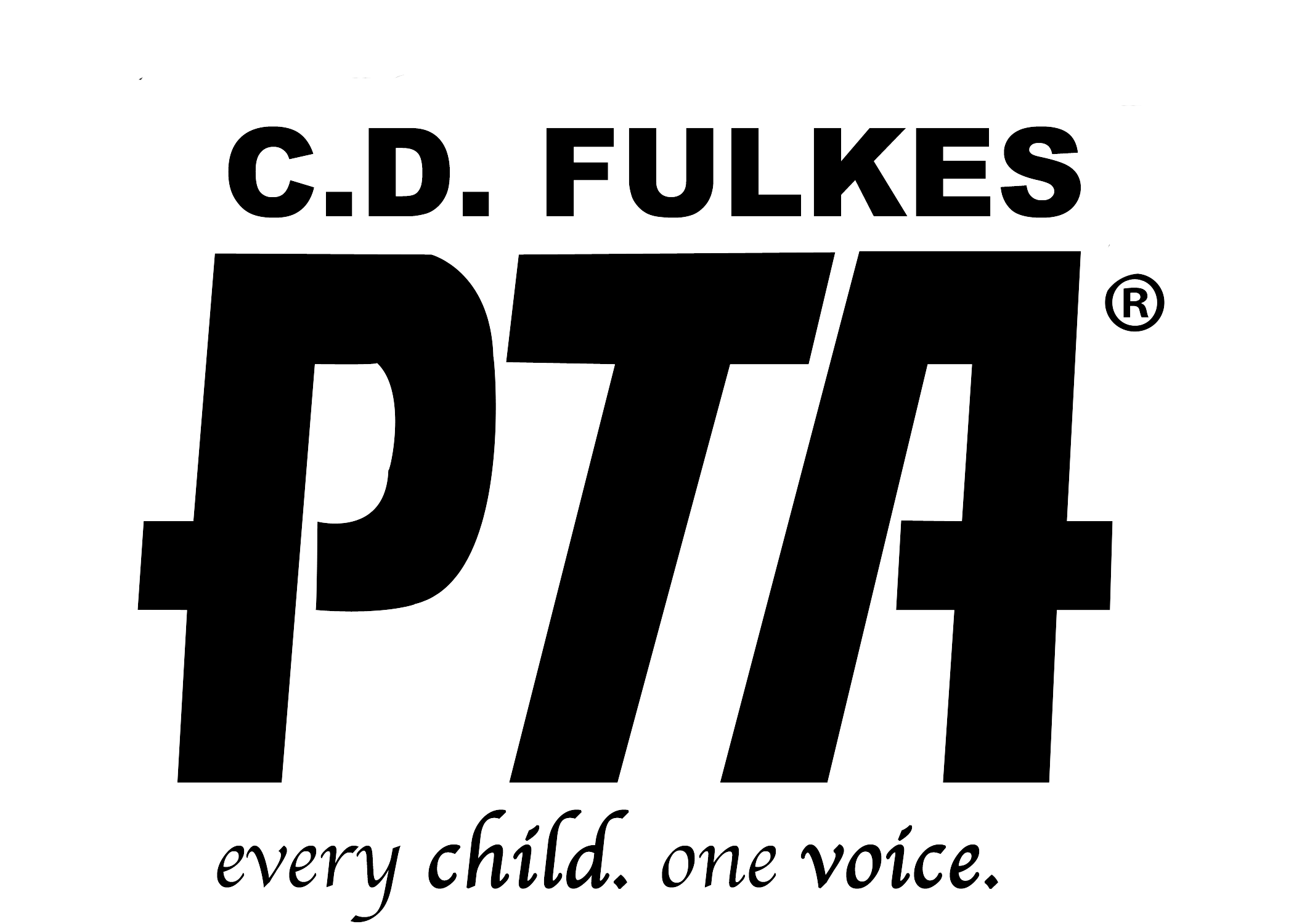 Your Name:             Your Name:             Your Name:             I would  I would not ,  be able to be a teacher representative next school year for the PTA.               I would  I would not ,  be able to be a teacher representative next school year for the PTA.               I would  I would not ,  be able to be a teacher representative next school year for the PTA.               E-mail:E-mail:E-mail:Address:Address:Address:City:Zip:Best Phone Number: *President**President*Nominee Name:         Nominee Name:         Email:         Email:         Cell Phone:          Other Phone:         *Treasurer**Treasurer*Nominee Name:         Nominee Name:         Email:         Email:         Cell Phone:          Other Phone:         *Secretary**Secretary*Nominee Name:         Nominee Name:         Email:         Email:         Cell Phone:          Other Phone:         *Membership**Membership*Nominee Name:         Nominee Name:         Email:         Email:         Cell Phone:          Other Phone:         *Parliamentarian* *Parliamentarian* Nominee Name:         Nominee Name:         Email:         Email:         Cell Phone:          Other Phone:         Arts In Education (Reflections)Arts In Education (Reflections)Nominee Name:         Nominee Name:         Email:         Email:         Cell Phone:          Other Phone:         ProgramsProgramsNominee Name:         Nominee Name:         Email:         Email:         Cell Phone:          Other Phone:         FundraisingFundraisingNominee Name:         Nominee Name:         Email:         Email:         Cell Phone:          Other Phone:         Communications (Facebook, PTA website, General membership comm.)Communications (Facebook, PTA website, General membership comm.)Nominee Name:         Nominee Name:         Email:         Email:         Cell Phone:        Other Phone:         Volunteer CoordinatorVolunteer CoordinatorNominee Name:         Nominee Name:         Email:         Email:         Cell Phone:          Other Phone:         LegislativeLegislativeNominee Name:         Nominee Name:         Email:         Email:         Cell Phone:          Other Phone:         Healthy LifestylesHealthy LifestylesNominee Name:         Nominee Name:         Email:         Email:         Cell Phone:          Other Phone:         COMMENTS:         